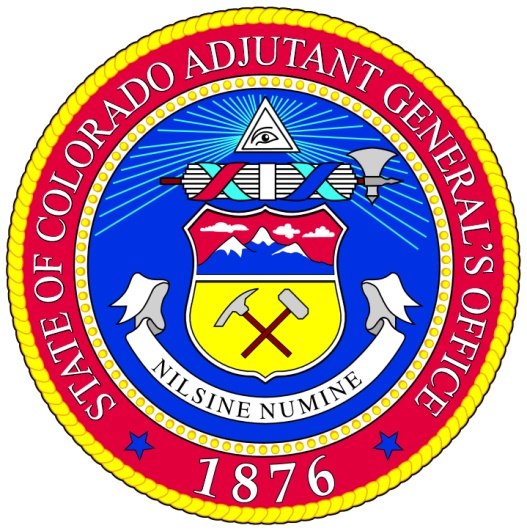 COLORADO DEPARTMENT OF MILITARY AND VETERANS AFFAIRSVETERANS TRUST FUND GRANTAPPLICATION INSTRUCTIONSApplications due: March 01, 2023Submit to: grant.submission@dmva.state.co.usPLEASE READ ALL INSTRUCTIONS-Application instructions contain NEW INFORMATION Questions?Please contact Lisa.Stamm@dmva.state.co.usAPPLICATION TRAININGPlease check our website for application training dates and webinar link.Home | Department of Military and Veterans Affairs (colorado.gov)***Please plan to attend at least one training session.  We will highlight all new information this year during our application training!  Examples will be provided. For 1:1 application technical assistance, please contact Lisa Stamm for an appointment at: Lisa.Stamm@dmva.state.co.usPROGRAM SUMMARYThe Veteran’s Trust Fund (VTF) grant was established in 2000 by the State General Assembly to address the needs of veterans in the state of Colorado. The VTF is funded through Tobacco Master Settlement funds. According to statute, the VTF receives an annual Long Bill appropriation funded by this settlement revenue.Section 28-5-709, C.R.S., requires VTF monies to be used for capital improvements or needed amenities for state veterans community living centers costs incurred by state veteran cemeteries, costs incurred by the Division of Veterans Affairs to administer the program and grants to veteran programs operated by nonprofit veterans organizations that meet criteria adopted by the Colorado Board of Veterans Affairs and selected by that Board as grant recipients. Nonprofit organizations eligible to receive funds must be nationally recognized veterans service organizations typically operating as a 501(c) 19 or 501(c) 23. Some organizations with a 501(c) 4 designation are eligible if so recognized. Eligible entities must serve Colorado veterans.The grant is governed by the Colorado Board of Veterans Affairs (Board) and the Colorado Division of Veterans Affairs (Division). The Board is comprised of seven members appointed by the governor and is responsible for oversight of the VTF grant program. The Statute establishes the Board’s authority over the VTF and directs the Board to require applicants to submit an application in a form adopted by the Board and to vote on each request for funds. A majority vote is sufficient to approve a grant. The Board approves guidelines and standards including the form of application, criteria for identifying qualified applicants, criteria for selecting appropriate grantees, the amounts of grants awarded, and standards for determining the effectiveness of veterans programs that receive a VTF grant.The Division is responsible for implementing and administering the program within the statutory requirements and Board guidelines.  Administration activities include processing applications, assisting the Board with grant decisions, and providing management and oversight of all awarded grants. PURPOSE AND SCOPEThe overarching goal of the Veterans Trust Fund is to support organizations in meeting community defined needs of veterans in the State of Colorado. The scope of program services includes direct assistance to veterans to address the material or financial unmet needs of veterans.  A clear need must be present.  The expected outcomes/impacts include enhanced self-sufficiency and economic stability, increased access to healthcare, stable housing and supportive services, increased food security, enhanced relationships and overall well-being.2023-2024 VTF Application Instructions p1REQUIREMENTSEligible OrganizationsNonprofit organizations nationally recognized by the U. S. Congress as an organization that provides services to veterans, typically with a designation by the Internal Revenue Service as a 501(c) 19 or a 501(c) 23. Some 501(c) 4 organizations with a designation may be eligible as well.Programs and projectsEligible programs and projects to apply for funds are those located in Colorado that provide direct assistance to meet the needs of Colorado veterans. Veterans whose character of service is other than Dishonorable are eligible for services under this program.Terms and limitationsAn organization may apply for only one grant per funding cycle.  An organization may not receive funding from both the Veterans Assistance Grant (VAG) and VTF grant programs. Administrative or capital costs are not allowed, except for office supplies and except as noted in statute for Veterans Community Living Centers.  Memorials, club renovations, honor guards, and tributes to veterans are not included in the VTF grant program. Applicant organizations must directly provide services; services provided only via pass-through funding are not permitted.  Grant funds cannot be used to supplant current funding of existing activities. “Supplanting” is defined as replacing existing funds of a program or project with funds from this grant program. Grant funds may only be used to address a material or financial unmet need of a veteran.  Other use of funds is prohibited.  For vehicle purchases, contact the Grant Administrator for other terms and limitations that may apply. A current bid sheet is required for any vehicle purchase.ApplicationsOnly one application per organization will be considered. Original, signed applications (NOT electronic signatures) must be received by 5:00pm March 1, 2023.   ONLY electronic submissions will be accepted.  You are encouraged to set up receipt confirmation on your email. Applications MUST be submitted to: grant.submission@dmva.state.co.usApplications submitted via mail will NOT be accepted. All of the required elements must be included in the submission. Applications must be complete and in compliance at the time of submission. Incomplete applications will not be considered. Required elements are:Application FormProgram Detail FormBudget that includes a Budget Narrative- Applicants may request up to $1,200.00 for office supplies.  This would include costs related to such items as postage, checks, bank fees, stamps, envelopes, printer paper, ink cartridges, paper clips, pens, and advertising costs.  The office supplies will need to be defined, listed, and will require invoices/receipts for reimbursement.Agency BudgetPre-Award QuestionnaireProof of current and valid Nonprofit Status (IRS and current affirmation letter from National or State organization)Current Certificate of Good Standing with Secretary of StateCurrent IRS form W-9Applications materials should be submitted as two (2) attachments.  Please see details for each attachment.Questions may be referred to the Grant Administrator by phone at 720-628-1480 or by emailing lisa.stamm@dmva.state.co.us.  2023-2024  VTF Application Instructions p2Application Evaluation CriteriaApplications will be evaluated based upon the following criteria: need for the service provided, local partnerships and collaboration, number of veterans projected to be served, expected outcomes and proposed measures of effectiveness, and historical information on program effectiveness. Refer to the sections on Application and Evaluation for details.Only complete applications received by the deadline of March 1, 2023 will be considered. Email to: grant.submission@dmva.state.co.us    Mail delivery or Hand delivery is not possible at this time. Ensuring that applications are received by the grants office by the deadline is the responsibility of the applicant. It is recommended that you get a receipt of electronic delivery from the grants office. It is the responsibility of the applicant to retain proof of receipt. Email application to: grant.submission@dmva.state.co.usThe required forms for 2023-2024 VTF Grant are attached. Where forms are not required follow the format specification2023-2024 VTF Grant Application Form (2 page form attached)Submit original copy of the entire grant application formMust include an original wet signature of the authorized representativeProgram Details (form attached)Complete the required form that accompanies the application documentHandwritten forms are not acceptedc.   Respond to each question with complete sentences and paragraphs that fully address the elementd.   Program budget:A complete line item budget with detailed budget narrative (example attached)Identify other sources of funding that will be used for the program or projectSubmit all items in I. and II. as one attachment labeled Attachment 1III. Appendix Documents      	Attachments Pre-Award Questionnaire (form attached)Proof of Current (within last 5 years) Nonprofit Status (If status is through the State or National entity, also submit a current letter of affirmation from that entity.)Proof of current Certificate of Good Standing with the Colorado Secretary of StateCompleted and current IRS W9 Form with EIN numberSubmit all Appendix documents as one attachment labeled Attachment 2.Do not submit any other documents.  										2023-2024  VTF Application Instructions p3EVALUATIONInitial screening of each application is performed by the Division’s grant administrator to assess both eligibility and completeness. Ineligible and incomplete applications will be rejected. Those that are eligible and complete will proceed to the evaluation process. Applications are evaluated by a subcommittee of the Colorado Board of Veterans Affairs and the director or designee of the Colorado Division of Veterans Affairs in conjunction with the DMVA grant administrator. The Board subcommittee is comprised of board members appointed by the chair. The subcommittee makes recommendations utilizing an objective scoring tool and considering both the monies available to allocate and geographic distribution factors. Those recommendations are forwarded to the full Board for consideration and final vote.  Scoring considerations are as follows:Need – considers the extent to which the applicant: establishes the need for the specific services to be delivered through a discussion of the estimated numbers of veterans in the proposed target area defined.  The data source is clearly identified. The target area is clearly identified.   (20 points)identifies the projected number of unduplicated veterans to be served which correlates with the number of veterans in the target area, the level of services to be delivered (10 points) identifies the existing service gaps, and addresses duplication of services by other providers within the target service area (5 points)geographic distribution as determined through mapping of ALL applications to ensure the broadest possible coverage of the state and to identify and avoid duplicate services in any given region or area of the state (5 points) Local partnerships – considers the extent to which the applicant:Describes partnerships and collaborative approaches with CVSO and other organizations to establish    linkages for services (10 Points)Outcomes and effectiveness – considers the extent to which the applicant:clearly identifies expected outcomes (expected changes or impacts) of services as well as measurable outputs (number to be served) (15 Points)Historical information on program effectiveness – considers the extent to which the applicant:Identifies the number of veterans previously served and provides qualitative information regarding the program’s effectiveness in achieving identified outcomes (15 Points)For previous grantees: considers the administrative performance on the grant including timeliness, achievement, and compliance (10 Points) orFor new applicants: considers the capability to provide the services identified and demonstrates a history of like services offered to veterans (10 Points)Budget appropriateness – considers whether the budget request is reasonable, allowable, and appropriate for the services to be delivered, the outcomes expected and the number of veterans to be served.  Applicants may request up to $1200.00 for office supplies.  This would include costs related to such items as postage, checks, bank fees, stamps, envelopes, printer paper, ink cartridges, paper clips, pens, and advertising costs.  The office supplies will need to be defined, listed, and will require invoices/receipts for reimbursement. (10 Points)Available funds –The Board will consider total funds available, total funds requested, the number of applications, the geographic distribution of applicants, and the number and types of programs in region.Applications scoring less than 60 points will not be considered. The full Board conducts application review, votes, and awards grant recipients. The Board’s decisions are final.													2023-2024 VTF Application Instructions p4GRANT AWARDSApplications may be funded in full or part.  Funding thresholds may be established based upon the following factors: Risk Assessment, Previous Compliance or Utilization of Grant Funds, Track Record and Capacity for New Grantees, and availability of funds.  A Letter of Intent and grant agreements will specify any limitations placed on partial funding.When an award has been granted the grantee organization will receive a letter of instruction and a Grant Agreement. The Grant Agreement is a unilateral agreement.  By signing and submitting an application, the applicant agrees to accept the terms and conditions if awarded.  The Grant Agreement document finalizes that agreement with specific terms. Expenses are not eligible for reimbursement until the date that the agreement is fully executed or 01 July, whichever is later.The grantee will receive a handbook that contains of explanation of VTF grant processes and procedures. The authorized representative, program contact and other involved individuals will be required to attend a grantee webinar training at the beginning of the grant period. Attendance is MANDATORY and funds will be frozen if the webinar is not attended.Funds will be reimbursed when grantees have expended organizational funds for grant purposes. In most cases the grantee will utilize organizational funds and request reimbursement of those funds from the department after providing acceptable proof of expenditures.  Grantees must submit back-up documentation for expenditures such as a copy of the check and corresponding invoice, bill or receipt.  Reimbursements lacking proper back-up documentation will be denied. Advance payments are not allowed.Performance Progress Report Forms will be included in the agreement package. Regardless of the date the grant is awarded and funds dispersed, quarterly reports are due to the Department on October 15; January 15; April 15, July 15 and a final cumulative report on July 15.  Reports must include number of veterans served, number of unduplicated veterans served, the number of contacts of services, average service contacts per individual, services provided, how they were served, measures of effectiveness, satisfaction survey data, accomplishments and successes, and an accounting of all expenditures made during the reporting period.Any final requests for reimbursement of expenses must be received by the Department by June 20 of the grant contract period. 2023-2024 VTF Application Instructions p5DEPARTMENT OF MILITARY AND DEPARTMENT OF MILITARY AND VETERANS AFFAIRS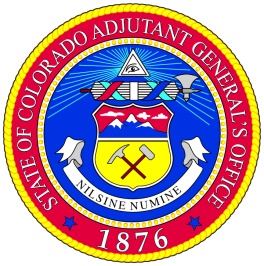 Division of Veterans Affairs6848 S. Revere ParkwayCentennial, Colorado 80112Phone (720) 628-14802023-2024 GRANT APPLICATIONThe Grant Application and Program Detail Forms are required and are available separate from these instructions.Please visit www.colorado.gov/pacific/vets, email lisa.stamm@dmva.state.co.us  or call 720-628-1480. . 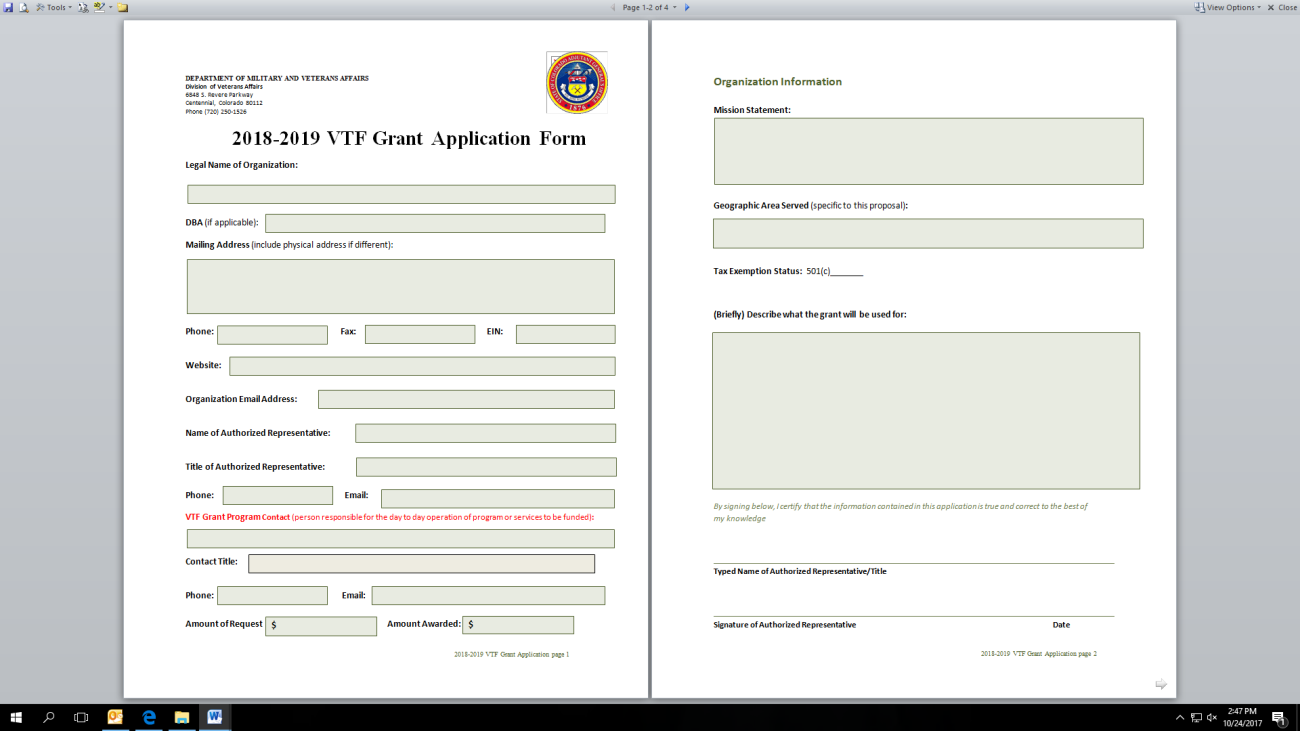 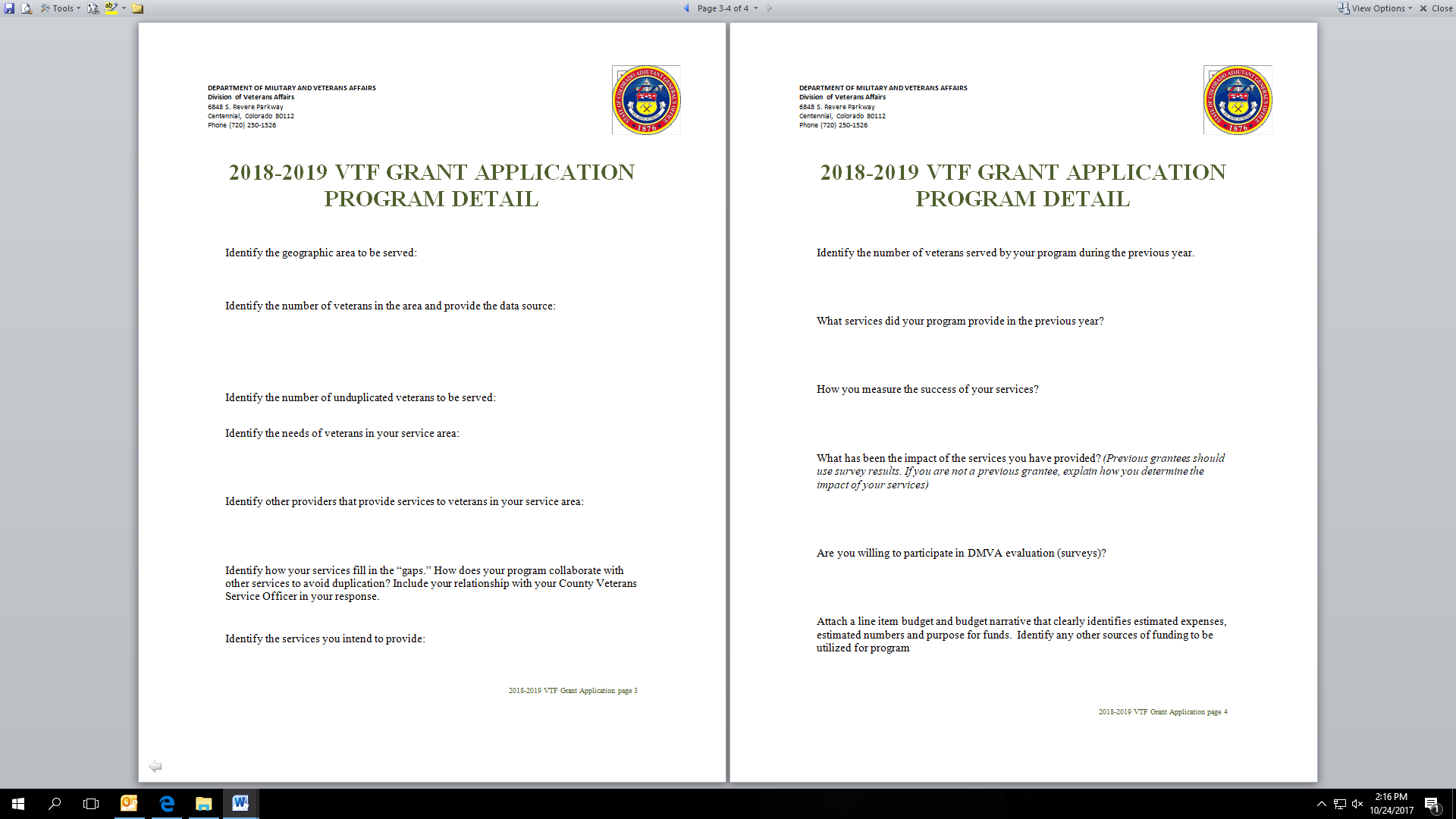 2023-2024 VTF Application Instructions p6DEPARTMENT OF MILITARY AND VETERANS AFFAIRSDivision of Veterans Affairs6848 S. Revere ParkwayCentennial, Colorado 80112Phone (720) 628-14802023-2024 VTF GRANTBUDGET EXAMPLEApplicants may request up to $1200.00 for office supplies Budget and Budget NarrativeFor XYZ Organization												TOTALRent/Housing Assistance	20 Veterans @ $1,000/each				$20,000		             Assistance to veterans to remain housed and prevent homelessness 	Second request results in referral to Financial/Budgeting ProgramOffice Supplies	  			 TOTAL OFFICE SUPPLIES	$980.00       								Bank Fees										$100.00Printer paper										$100.00Printer Cartridge			$45.00 x 4					$180.00		Newspaper Advertisement 		$150.00 x 4					$600.00		Utility Assistance		30 Veterans @ $100/each				$ 3,000	Assistance to veterans to pay arrears for gas and electric services, or purchase of propane or firewood. Veteran referred to LEAP.  Second request results in another referral to LEAP and to Financial/Budgeting ProgramFood/Gas cards		20 Veterans @ $50/each				$ 1,000	Purchase of food or gas cards for critical assistance	Second requests result in referrals to Financial/Budgeting ProgramMedical/Dental		  10 Veterans @ $1,000/each				$10,000	Provide assistance for non-VA related or eligible medical or dental health services	Veterans encouraged to sign up for VA Health or other insurance optionsEmergency Assistance	30 Veterans @ $150/each				$ 4,500	Provide assistance for situations/needs that are unanticipatedTotal Request					$39,480.002023-2024 VTF Application Instructions p7DEPARTMENT OF MILITARY AND VETERANS AFFAIRSDivision of Veterans Affairs6848 S. Revere ParkwayCentennial, Colorado 80112Phone (720) 628-14802023-2024 VTF APPLICATION ATTACHMENTSInclude each appendix attachment and provide in the order listedPre-Award Risk Assessment QuestionnaireProof of federal tax-exempt statusAlso called a Letter of Determination or a Letter of Affirmation. This letter must be dated within the last five years.  For     some, you must submit the Letter of Determination/Affirmation AND an affirmation letter from the State or National entity.Certificate of Good Standing with Secretary of StateInclude current certificateCurrent IRS W-9Also called Request for Taxpayer Identification Number and Certification.  This must be signed and dated.         2023-2024 VTF Application Instructions p8DEPARTMENT OF MILITARY AND VETERANS AFFAIRSDivision of Veterans Affairs6848 S. Revere ParkwayCentennial, Colorado 80112Phone (720) 628-14802023-2024 VTF APPLICATION CHECKLISTDO NOT SUBMIT this checklist as part of your ApplicationThe Veterans Trust Fund Grant application consists of the following components, which should be submitted in the order listed below.  This checklist is provided to help ensure a complete proposal. This checklist should not be submitted with the proposal. Attachment 1:	2 VTF Grant Application Form (two pages)	Program Detail (form)	Budget: Line item budget and narrative.  If requesting office supplies, include line item breakdown. 	Other sources of funding that support the program or projectAttachment 2:	Pre-Award Questionnaire 	Proof of IRS federal tax-exempt status and/or letter of affirmation, dated within the last five years 	Current Certificate of Good Standing with Secretary of State 	Current IRS W-9 with EIN (must be signed and dated)  	Overall Agency Budget Email application to:  grant.submission@dmva.state.co.usIt is the responsibility of the applicant to obtain proof of electronic delivery. 2023-2024 VTF Application Instructions p9